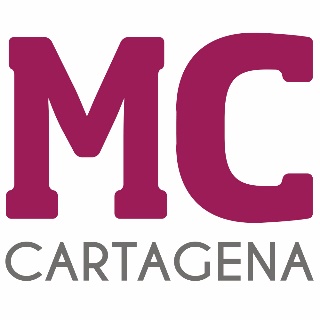 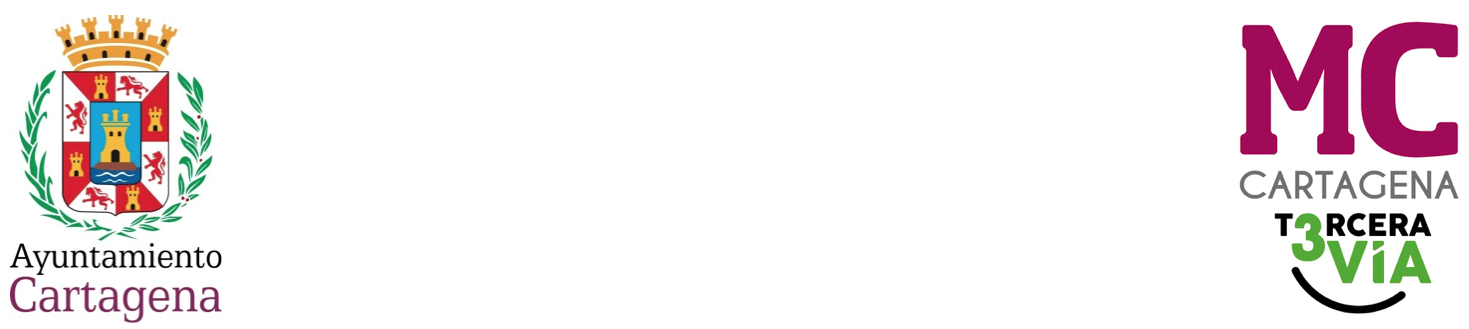 PREGUNTA  QUE PRESENTA MARÍA DOLORES RUIZ ÁLVAREZ, CONCEJAL DEL GRUPO MUNICIPAL MC CARTAGENA, SOBRE `POTERNA DEL SOCORRO´El día 24/07/2023 se emite una resolución que ordena demoler la estructura ubicada frente a la Poterna de la Puerta del Socorro. ¿En qué punto se encuentra el cumplimiento de  dicha orden?        Cartagena, a 15 de abril de 2024.Fdo. Jesús Giménez Gallo. 				               Fdo. María Dolores Ruiz Álvarez.Portavoz Grupo municipal MC                                                  Concejal Grupo municipal MCA LA ALCALDÍA – PRESIDENCIA DEL EXCMO. AYUNTAMIENTO DE CARTAGENA